MADONAS NOVADA PAŠVALDĪBA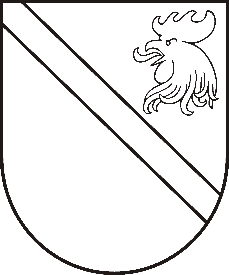 Reģ. Nr. Saieta laukums 1, Madona, Madonas novads, LV-4801t. 64860090, e-pasts: pasts@madona.lv	APSTIPRINĀTIAr Madonas novada pašvaldības domes27.05.2021. lēmumu Nr.222(protokols Nr.13, 13.p.)SAISTOŠIE  NOTEIKUMI  Nr. 10Par grozījumiem Madonas novada pašvaldības saistošajos noteikumos Nr. 3„Par Madonas novada pašvaldības 2021.gada budžetu”Noteikumi pieņemti ar likumu noteikto pašvaldības funkciju un uzdevumu izpildes nodrošināšanai.1. Izteikt Madonas novada pašvaldības saistošo noteikumu Nr. 3 “Par Madonas novada pašvaldības 2021.gada budžetu” (apstiprināti 2021.gada 28. janvāra domes sēdē, protokols Nr.3, 1.p.) 1. punktu šādā redakcijā:“Apstiprināt Madonas novada pašvaldības pamatbudžetu 2021.gadam        	ieņēmumos 26319686,00  eiro apmērā.”2. Izteikt Madonas novada pašvaldības saistošo noteikumu Nr. 3 “Par Madonas novada pašvaldības 2021.gada budžetu” (apstiprināti 2021.gada 28. janvāra domes sēdē, protokols Nr.3, 1.p.) 2. punktu šādā redakcijā:“Apstiprināt Madonas novada pašvaldības pamatbudžetu 2021.gadam     izdevumos 32223777,00 eiro apmērā.”Domes  priekšsēdētājs                                                     Agris Lungevičs